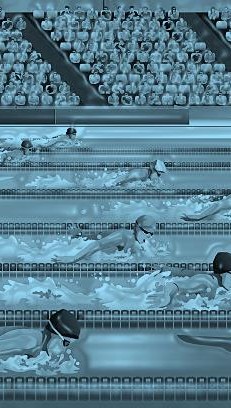 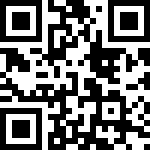 TÜRKİYE YÜZME FEDERASYONU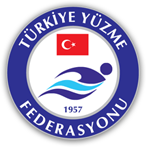 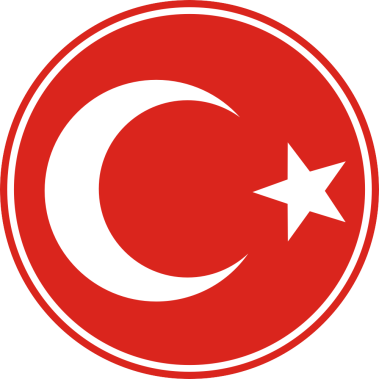 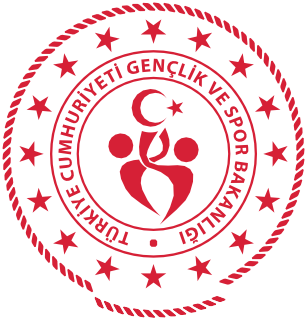 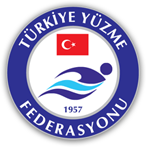 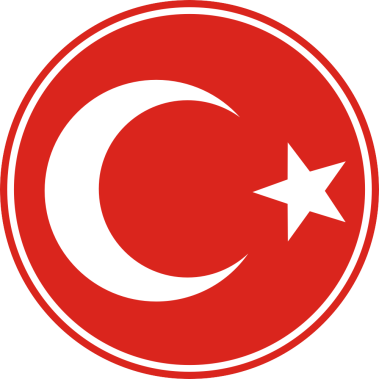 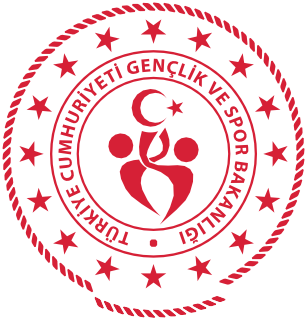 TÜRKİYE YÜZME FEDERASYONUOKUL SPOR MİNİKLER A-B VE 23 NİSAN ULUSAL EGEMENLİK VE ÇOÇUK BAYRAMI YÜZME YARIŞLARIe yapılacaktır.AYÇA KAHRAMAN       YÜZME İL TEMSİLCİSİYARIŞMA PROGRAMIYARIŞMA PROGRAMIYARIŞMA PROGRAMIYARIŞMA PROGRAMIYARIŞMA PROGRAMIYARIŞMA PROGRAMI1.GÜN SABAH1.GÜN SABAH1.GÜN SABAH1.GÜN AKŞAM1.GÜN AKŞAM1.GÜN AKŞAM50 M KELEBEK6-14 YAŞKADINERKEK50 M KURBAĞA6-14 YAŞKADINERKEK100 m KURABAĞA9-14 YAŞKADINERKEK200 M SIRTÜSTÜ10-14 YAŞKADINERKEK200 KARIŞIK10-14 YAŞKADINERKEK100 M KELEBEK9-14 YAŞKADINERKEK200 M SERBEST10-14 YAŞKADINERKEK400 M SERBEST10-14 YAŞKADINERKEK25 M SERBEST6-8 YAŞKADINERKEK25 M SIRT6-8 YAŞKADINERKEK4X50 M SERBEST6-14 YAŞKADINERKEK4X50 M SKARIŞIK6-14 YAŞKADINERKEK4X100 M SERBEST10-14 YAŞKADINERKEK4X100 M KARIŞIK10-14 YAŞKADINERKEK2.GÜN SABAH2.GÜN SABAH2.GÜN SABAH2.GÜN AKŞAM2.GÜN AKŞAM2.GÜN AKŞAM50 M SERBEST6-14 YAŞKADINERKEK50 M SIRT6-14 YAŞKADINERKEK100 M KARIŞIK9-14 YAŞKADINERKEK200 M KURBAĞA10-14 YAŞKADINERKEK100 M SIRT9-14 YAŞKADINERKEK100 M SERBEST9-14 YAŞKADINERKEK200 M KELEBEK10-14 YAŞKADINERKEK4X50 M SERBEST 6-14 YAŞKADINERKEK4X50 M KARIŞIK 6-14 YAŞMİX4X100 M SERBEST10-14 YAŞKADINERKEK4X50 M KARIŞIK10-14 YAŞMİX